Crna Gora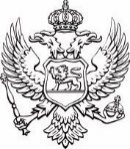 Ministarstvo poljoprivrede,šumarstva i vodoprivredeSpisak državnih službenika, sa njihovim službeničkim zvanjima Decembar 2023. godine     16002 – Poljoprivreda 2.3.     16004 – Ribarstvo              16005 – Šumarstvo i lov								               16006 – Vodoprivreda5.16007 – Agencija za plaćanje                                              6.7.                   16003 – Ruralni razvojR.br.Ime i prezimeZvanje1Krstić MarijaSamostalna savjetnica I2Čekić MerisaNačelnica3Šutović DraganaSamostalna savjetnica I4Terzić AmraNačelnica 5Radulović DubravkaSamostalna savjetnica I6Djalović VukajloInspektor III7Ristić BogdanInspektor I8Čamdžić MileInspektor I9Medjedović DragojeInspektor I10Bogavac RankoNačelnik11Dašić ZoranInspektor I12Božović NatašaSamostalna savjetnica I13Ćetković BrankoSamostalni savjetnik I14Bubanja MiraSamostalna savjetnica I15Bubanja SvetlanaSamostalna savjetnica I16Giljen BrankaSamostalna savjetnica I17Grozdanić RajkoSamostalni savjetnik I18Kukalj DarinkaSamostalna savjetnica I19Jauković IvanSaradnik III20Jočić IvonaSamostalna savjetnica I21Kalač ArminSamostalni savjetnik III22Kontić SlavicaSamostalna savjetnica I23Marić MilevaSamostalna savjetnica I24Nikolić BrankaSamostalna savjetnica I25Pajović LjiljanaSamostalna savjetnica I26Popović VladimirSamostalni savjetnik I27Radunović DraganaNačelnica28Stanišić BojanaSamostalna savjetnica I29Stanišić VukotaSamostalni savjetnik I30Tončić VesnaSamostalna savjetnica I31Vuksanović MilošSamostalni savjetnik I32Zuber DanijelaSamostalna savjetnica I33Đekić ZoranSamostalni savjetnik II34Andrijašević GoranSamostalni referent35Babović GojkoSamostalni savjetnik I36Baćović SonjaSamostalna savjetnica I37Bijelić SretenSamostalni savjetnik I38Bogavac MiodragSamostalni savjetnik I39Čurović VujadinSamostalni referent40Jočić DragomirSamostalni savjetnik I41Kuveljić MomčiloSamostalni savjetnik I42Martić LjiljanaSamostalna savjetnica I43Mugoša PetarSamostalni referent44Pejović OlegSamostalni savjetnik III45Petrović SanjaSamostalna savjetnica I46Rabrenović VeliborSamostalni savjetnik I47Raičević DuškoSamostalni referent48Terzić MilkaSamostalna savjetnica I49Terzić SretenSamostalni savjetnik I50Zindović VitomirSamostalni savjetnik I51Zonjić MarkoSamostalni savjetnik II52Ćorović SonjaSamostalna savjetnica I53Kandić Perović DraganaNačelnica54Veličković NebojšaSamostalni savjetnik I55Bućković MilicaSamostalna savjetnica III56Došljak MiodragSamostalni savjetnik III57Tutić MarijaSamostalna savjetnica III58Vukčević MilicaSamostalna savjetnica III59Čolović JelenaSamostalna savjetnica III60Injac IvanaSamostalna savjetnica IIIR.br.Ime i prezimeZvanje1Frljučkić DenizSavjetnik I2Krasić MilenaNačelnica3Kosić NadaNačelnica4Bajčeta NikolSamostalna savjetnica I5Tapušković MiomirInspektor I6Bubonja LjiljanaInspektorka I7Vujović IgorSamostalni savjetnik I8Divanović MilicaSamostalna savjetnica I9Knežević IvanInspektor III10Pejović DanijelaViša savjetnica III1Kankaraš RankoNačelnik2Janković MilošNačelnik3Đalović GoranNačelnik4Dragaš Petrović SanjaSamostalna savjetnica I5Karović NemanjaSamostalni savjetnik III6Bojana MalidžanSamostalna savjetnica III7Srđan PejovićSamostalni savjetnik IR.br.Ime i prezimeZvanje1Đuranović ZoricaNačelnica2Đukić DraganaNačelnica3Maraš MilicaSamostalna savjetnica I4Božović MajaSamostalna savjetnica III5Vuković SvetlanaSamostalna savjetnica III16001 – Administracija 4.                  1Lakić DjurdjicaSamostalna referentkinja2Maraš LidijaSamostalna referentkinja3Raičković SenkaSamostalna referentkinja4Milačić SvetlanaSamostalna referentkinja5Milačić VidosavaNačelnica6Petrović SloboSamostalni referent7Petrović LjiljanaSamostalna referentkinja8Lapčević KristinaSamostalna savjetnica I9Vukašević MajaSamostalna savjetnica I10Vujić MarinaRukov.odj.za unutr.reviz.11Spahić MirsadNačelnik12Lubarda MarkoSamostalni savjetnik I13Leković MilanSamostalni savjetnik I14Popović JelenaSamostalna savjetnica I15Dukić VučetaSamostalni savjetnik I16Labović NikolaSamostalni savjetnik I17Medenica NikolinaStarija unutrašnja revizorka18Marković ZoricaSamostalna referentkinja19Kujović JelenaStarija unutrašnja revizorka20Ostojić SnežanaSamostalna savjetnica I21Vukotić MilenaNačelnica22Šarac BrankoSamostalni savjetnik I23Tamara Bulatović ZekovićSamostalna savjetnica III24Radovan ĆetkovićSamostalni savjetnik III25Sanja MiloševićSamostalna savjetnica III26Stojan TerzićSamostalni savjetnik III27Ivan PupovićSamostalni savjetnik III28Milorad Cekovićnamještenik29Tijana RadivojevićSamostalna savjetnic III30Budimir MugošaPravo na naknadu31Gajević StevanPravo na naknadu32Bogavac TihomirPravo na naknadu33Pavićević SaraSamostalna savjetnica I1Božović DankaNačelnica 2Pajović DarkaNačelnica 3Radunović MarijaNačelnica 4Stojković VesnaŠefica odsjeka5Mišković LidijaSamostalna savjetnica I6Pajović NemanjaŠef odsjeka za kontrolu7Perišić DaliaŠefica odsjeka za aut.plać.8Skenderović EnisaSamostalna savjetnica I9Novaković NelaSamostalna referentkinja10Korović VesnaNačelnica11Milatović DankaSamostalna savjetnica I12Grujić MarijaSamostalna savjetnica I13Ćorović SanelaSamostalna savjetnica I14Fatić OliveraSamostalna savjetnica I15Dujović GordanaNačelnica16Sekulić MilicaSamostalna savjetnica I17Pejović MarkoSamostalni savjetnik I18Dujović DuškoSamostalni savjetnik I19Mučalica ZoranŠef odsjeka za registre20Pejović MajaŠefica odsjeka za analize21Vojvodić SladjanaSamostalna savjetnica II22Lješević AnaŠefica odsjeka za računov.23Jovanović VesnaSamostalna savjetnica I24Ivanović SandraSamostalna savjetnica I25Nikolić MiljanSamostalni referent26Radović AleksandraSamostalna savjetnica I27Đukić BojanSamostalni savjetnik I28Zeković IgorSamostalni savjetnik II29Stijepović Aleksić DijanaŠefica odsj.za dir.podršku30Krunić BojanaSamostalna savjetnica I31Ćetković JelenaSamostalna savjetnica I32Pavićević Aleksandra SašaSamostalna savjetnica II33Đurović RadošSamostalni savjetnik I34Bećirović ŽeljkoSamostalni savjetnik I35Pavićević AndrijaSamostalni savjetnik I36Kovačević StanimirSamostalni savjetnik I37Šturanović VanjaNačelnica38Nikolić TomašSamostalni savjetnik II39Planinić MiloSamostalni savjetnik I40Vuković IvanaNačelnica 41Draganić JovanaSamostalna savjetnica I42Jevtić VladimirNačelnik43Đukanović AnaSamostalna savjetnica I44Grba IvanaSamostalna savjetnica II45Šušić VeljkoSamostalni savjetnik II46Kuč SandraSamostalna savjetnica II47Bulajić SanjaSamostalna savjetnica I48Mahmutović EditaŠefica odsj.za ogl.i autor.49Adžić MarkoNačelnik 50Jakić MarkoSamostalni savjetnik II51Turčinović Čurović BiljanaSamostalna savjetnica III52Petričević MatijaŠef odsj.kontr.na terenu53Đokić IrenaSamostalna savjetnica I54Lazarević VukSamostalni savjetnik I55Peruničić MilicaSamostalna savjetnica II56Kovačević IrenaSamostalna savjetnica I57Nenadić MiroslavaSamostalna savjetnica II58Pavićević AleksandraSamostalna referentkinja59Burzan DraganaSamostalna savjetnica II60Smolović Danijelasamostalna savjetnica III61Sekulić IvanaViša savjetnica III62Pejović MilicaSamostalna savjetnica II63Raičević AnđelaSamostalna savjetnica II64Janković MarijaSamostalna savjetnica III65Kristina KneževićSamostalna savjetnica III66Željka PetrovićSamostalna savjetnica III67Marko IvovićViši savjetnik III68Marijana BulatovićSamostalna savjetnica III69Ivica PopovićSamostalni savjetnik III70Vesna DačevićViša savjetnica III71Ivana JovanovićSamostalna savjetnica III72Nemanja PekovićSamostalni savjetnik III73Dijana JovićSamostalna savjetnica III74Jelena DžakovićSamostalna savjetnica III75Luka ŽugićSamostalni savjetnik III76Dejan BoškovićSamostalni savjetnik III77Mihaela MilićSamostalna savjetnica III78Danilo PotparaNačelnik 1Irić ZoranNačelnik2Gjokaj EnisSamostalni savjetnik I3Kotlica MilenaSamostalna savjetnica I4Vukčević IrinaSamostalna savjetnica I5Kusovac MilošNačelnik6Radević KristinaSamostalna savjetnica I7Mitrović AnaSamostalna savjetnica I8Jakić NinaSamostalna savjetnica I9Bošković AnaSamostalna savjetnica III